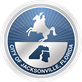 AgendaCity Council Special Committee on ResiliencySubcommittee on Infrastructure and Continuity of OperationsThursday, September 24, 20208:00 A.M. Call to OrderChairman DennisRoll call/quorum determinationAdaptation Action Area Comprehensive PlanAmendmentsPublic commentNext Meeting – date, time, topics for discussionChairman DennisAdjourn